For the purpose of national external moderation:only six WORD templates are required where availablesamples are not required to be randomly selectedthere should be one each of N, A, M, E and up to 2 othersdescriptions of evidence and explanations of judgements are not required for all other students, and a spreadsheet may be used.			Alternative Evidence Gathering Template – Internal AssessmentAlternative Evidence Gathering Template – Internal AssessmentAlternative Evidence Gathering Template – Internal AssessmentAlternative Evidence Gathering Template – Internal AssessmentAlternative Evidence Gathering Template – Internal AssessmentAlternative Evidence Gathering Template – Internal AssessmentAlternative Evidence Gathering Template – Internal AssessmentAlternative Evidence Gathering Template – Internal AssessmentAlternative Evidence Gathering Template – Internal AssessmentAlternative Evidence Gathering Template – Internal AssessmentAlternative Evidence Gathering Template – Internal AssessmentAlternative Evidence Gathering Template – Internal AssessmentAlternative Evidence Gathering Template – Internal AssessmentAlternative Evidence Gathering Template – Internal AssessmentAlternative Evidence Gathering Template – Internal AssessmentAlternative Evidence Gathering Template – Internal Assessment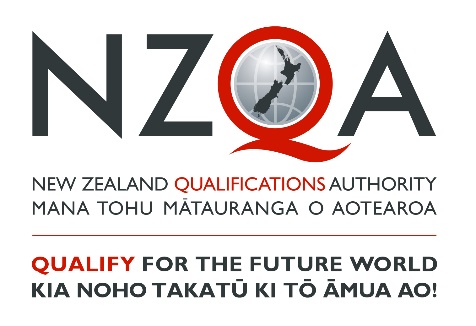 These templates must only be used to record student achievement and report results where remote assessment is the only practical option and the collection of direct assessment evidence from students has not been at all possible. ‘Alternative Evidence’ is student evidence for internally assessed standards that has been seen or heard within the teaching and learning programme. These templates do not signal a reduction in what is accepted for each grade, but rather a means of summarising evidence for reporting. These templates must be viewed in conjunction with the standard and assessment advice forwarded to schools to ensure that valid, credible and reliable assessment and learning has occurred before the standard is awarded. While physical evidence of student work does not need to be attached, the assessor decisions made must also be verified internally before reporting results.These templates must only be used to record student achievement and report results where remote assessment is the only practical option and the collection of direct assessment evidence from students has not been at all possible. ‘Alternative Evidence’ is student evidence for internally assessed standards that has been seen or heard within the teaching and learning programme. These templates do not signal a reduction in what is accepted for each grade, but rather a means of summarising evidence for reporting. These templates must be viewed in conjunction with the standard and assessment advice forwarded to schools to ensure that valid, credible and reliable assessment and learning has occurred before the standard is awarded. While physical evidence of student work does not need to be attached, the assessor decisions made must also be verified internally before reporting results.These templates must only be used to record student achievement and report results where remote assessment is the only practical option and the collection of direct assessment evidence from students has not been at all possible. ‘Alternative Evidence’ is student evidence for internally assessed standards that has been seen or heard within the teaching and learning programme. These templates do not signal a reduction in what is accepted for each grade, but rather a means of summarising evidence for reporting. These templates must be viewed in conjunction with the standard and assessment advice forwarded to schools to ensure that valid, credible and reliable assessment and learning has occurred before the standard is awarded. While physical evidence of student work does not need to be attached, the assessor decisions made must also be verified internally before reporting results.These templates must only be used to record student achievement and report results where remote assessment is the only practical option and the collection of direct assessment evidence from students has not been at all possible. ‘Alternative Evidence’ is student evidence for internally assessed standards that has been seen or heard within the teaching and learning programme. These templates do not signal a reduction in what is accepted for each grade, but rather a means of summarising evidence for reporting. These templates must be viewed in conjunction with the standard and assessment advice forwarded to schools to ensure that valid, credible and reliable assessment and learning has occurred before the standard is awarded. While physical evidence of student work does not need to be attached, the assessor decisions made must also be verified internally before reporting results.These templates must only be used to record student achievement and report results where remote assessment is the only practical option and the collection of direct assessment evidence from students has not been at all possible. ‘Alternative Evidence’ is student evidence for internally assessed standards that has been seen or heard within the teaching and learning programme. These templates do not signal a reduction in what is accepted for each grade, but rather a means of summarising evidence for reporting. These templates must be viewed in conjunction with the standard and assessment advice forwarded to schools to ensure that valid, credible and reliable assessment and learning has occurred before the standard is awarded. While physical evidence of student work does not need to be attached, the assessor decisions made must also be verified internally before reporting results.These templates must only be used to record student achievement and report results where remote assessment is the only practical option and the collection of direct assessment evidence from students has not been at all possible. ‘Alternative Evidence’ is student evidence for internally assessed standards that has been seen or heard within the teaching and learning programme. These templates do not signal a reduction in what is accepted for each grade, but rather a means of summarising evidence for reporting. These templates must be viewed in conjunction with the standard and assessment advice forwarded to schools to ensure that valid, credible and reliable assessment and learning has occurred before the standard is awarded. While physical evidence of student work does not need to be attached, the assessor decisions made must also be verified internally before reporting results.These templates must only be used to record student achievement and report results where remote assessment is the only practical option and the collection of direct assessment evidence from students has not been at all possible. ‘Alternative Evidence’ is student evidence for internally assessed standards that has been seen or heard within the teaching and learning programme. These templates do not signal a reduction in what is accepted for each grade, but rather a means of summarising evidence for reporting. These templates must be viewed in conjunction with the standard and assessment advice forwarded to schools to ensure that valid, credible and reliable assessment and learning has occurred before the standard is awarded. While physical evidence of student work does not need to be attached, the assessor decisions made must also be verified internally before reporting results.These templates must only be used to record student achievement and report results where remote assessment is the only practical option and the collection of direct assessment evidence from students has not been at all possible. ‘Alternative Evidence’ is student evidence for internally assessed standards that has been seen or heard within the teaching and learning programme. These templates do not signal a reduction in what is accepted for each grade, but rather a means of summarising evidence for reporting. These templates must be viewed in conjunction with the standard and assessment advice forwarded to schools to ensure that valid, credible and reliable assessment and learning has occurred before the standard is awarded. While physical evidence of student work does not need to be attached, the assessor decisions made must also be verified internally before reporting results.These templates must only be used to record student achievement and report results where remote assessment is the only practical option and the collection of direct assessment evidence from students has not been at all possible. ‘Alternative Evidence’ is student evidence for internally assessed standards that has been seen or heard within the teaching and learning programme. These templates do not signal a reduction in what is accepted for each grade, but rather a means of summarising evidence for reporting. These templates must be viewed in conjunction with the standard and assessment advice forwarded to schools to ensure that valid, credible and reliable assessment and learning has occurred before the standard is awarded. While physical evidence of student work does not need to be attached, the assessor decisions made must also be verified internally before reporting results.These templates must only be used to record student achievement and report results where remote assessment is the only practical option and the collection of direct assessment evidence from students has not been at all possible. ‘Alternative Evidence’ is student evidence for internally assessed standards that has been seen or heard within the teaching and learning programme. These templates do not signal a reduction in what is accepted for each grade, but rather a means of summarising evidence for reporting. These templates must be viewed in conjunction with the standard and assessment advice forwarded to schools to ensure that valid, credible and reliable assessment and learning has occurred before the standard is awarded. While physical evidence of student work does not need to be attached, the assessor decisions made must also be verified internally before reporting results.These templates must only be used to record student achievement and report results where remote assessment is the only practical option and the collection of direct assessment evidence from students has not been at all possible. ‘Alternative Evidence’ is student evidence for internally assessed standards that has been seen or heard within the teaching and learning programme. These templates do not signal a reduction in what is accepted for each grade, but rather a means of summarising evidence for reporting. These templates must be viewed in conjunction with the standard and assessment advice forwarded to schools to ensure that valid, credible and reliable assessment and learning has occurred before the standard is awarded. While physical evidence of student work does not need to be attached, the assessor decisions made must also be verified internally before reporting results.These templates must only be used to record student achievement and report results where remote assessment is the only practical option and the collection of direct assessment evidence from students has not been at all possible. ‘Alternative Evidence’ is student evidence for internally assessed standards that has been seen or heard within the teaching and learning programme. These templates do not signal a reduction in what is accepted for each grade, but rather a means of summarising evidence for reporting. These templates must be viewed in conjunction with the standard and assessment advice forwarded to schools to ensure that valid, credible and reliable assessment and learning has occurred before the standard is awarded. While physical evidence of student work does not need to be attached, the assessor decisions made must also be verified internally before reporting results.These templates must only be used to record student achievement and report results where remote assessment is the only practical option and the collection of direct assessment evidence from students has not been at all possible. ‘Alternative Evidence’ is student evidence for internally assessed standards that has been seen or heard within the teaching and learning programme. These templates do not signal a reduction in what is accepted for each grade, but rather a means of summarising evidence for reporting. These templates must be viewed in conjunction with the standard and assessment advice forwarded to schools to ensure that valid, credible and reliable assessment and learning has occurred before the standard is awarded. While physical evidence of student work does not need to be attached, the assessor decisions made must also be verified internally before reporting results.These templates must only be used to record student achievement and report results where remote assessment is the only practical option and the collection of direct assessment evidence from students has not been at all possible. ‘Alternative Evidence’ is student evidence for internally assessed standards that has been seen or heard within the teaching and learning programme. These templates do not signal a reduction in what is accepted for each grade, but rather a means of summarising evidence for reporting. These templates must be viewed in conjunction with the standard and assessment advice forwarded to schools to ensure that valid, credible and reliable assessment and learning has occurred before the standard is awarded. While physical evidence of student work does not need to be attached, the assessor decisions made must also be verified internally before reporting results.These templates must only be used to record student achievement and report results where remote assessment is the only practical option and the collection of direct assessment evidence from students has not been at all possible. ‘Alternative Evidence’ is student evidence for internally assessed standards that has been seen or heard within the teaching and learning programme. These templates do not signal a reduction in what is accepted for each grade, but rather a means of summarising evidence for reporting. These templates must be viewed in conjunction with the standard and assessment advice forwarded to schools to ensure that valid, credible and reliable assessment and learning has occurred before the standard is awarded. While physical evidence of student work does not need to be attached, the assessor decisions made must also be verified internally before reporting results.These templates must only be used to record student achievement and report results where remote assessment is the only practical option and the collection of direct assessment evidence from students has not been at all possible. ‘Alternative Evidence’ is student evidence for internally assessed standards that has been seen or heard within the teaching and learning programme. These templates do not signal a reduction in what is accepted for each grade, but rather a means of summarising evidence for reporting. These templates must be viewed in conjunction with the standard and assessment advice forwarded to schools to ensure that valid, credible and reliable assessment and learning has occurred before the standard is awarded. While physical evidence of student work does not need to be attached, the assessor decisions made must also be verified internally before reporting results.Student IDStudent IDStudent 1Student 1Student 1Student 1Student 1Student 1Student 1Student 1Student 1Student 1Student 1SubjectNgā Toi – Toi ataata Ngā Toi – Toi ataata Level3NotesNotesStandard No.9185591855Version1Standard TitleStandard TitleTe tātari i ngā tikanga toi taketake o ngā toi ataata Te tātari i ngā tikanga toi taketake o ngā toi ataata Te tātari i ngā tikanga toi taketake o ngā toi ataata Te tātari i ngā tikanga toi taketake o ngā toi ataata Te tātari i ngā tikanga toi taketake o ngā toi ataata Te tātari i ngā tikanga toi taketake o ngā toi ataata Te tātari i ngā tikanga toi taketake o ngā toi ataata Te tātari i ngā tikanga toi taketake o ngā toi ataata Te tātari i ngā tikanga toi taketake o ngā toi ataata Te tātari i ngā tikanga toi taketake o ngā toi ataata Te tātari i ngā tikanga toi taketake o ngā toi ataata Te tātari i ngā tikanga toi taketake o ngā toi ataata Te tātari i ngā tikanga toi taketake o ngā toi ataata Te tātari i ngā tikanga toi taketake o ngā toi ataata Credits4AchievedAchievedAchievedAchievedAchievedAchievedAchievedAchievedAchievedMeritMeritMeritMeritMeritMeritExcellenceExcellenceExcellenceKa whakamārama i ngā tikanga toi ataata me te pūtakenga mai o aua tikanga.  Ka whakatau whakaaro mō te āhua o ngā tikanga toi taketake o āianei, o anamata hoki, ka taunaki ai.Ka whakamārama i ngā tikanga toi ataata me te pūtakenga mai o aua tikanga.  Ka whakatau whakaaro mō te āhua o ngā tikanga toi taketake o āianei, o anamata hoki, ka taunaki ai.Ka whakamārama i ngā tikanga toi ataata me te pūtakenga mai o aua tikanga.  Ka whakatau whakaaro mō te āhua o ngā tikanga toi taketake o āianei, o anamata hoki, ka taunaki ai.Ka whakamārama i ngā tikanga toi ataata me te pūtakenga mai o aua tikanga.  Ka whakatau whakaaro mō te āhua o ngā tikanga toi taketake o āianei, o anamata hoki, ka taunaki ai.Ka whakamārama i ngā tikanga toi ataata me te pūtakenga mai o aua tikanga.  Ka whakatau whakaaro mō te āhua o ngā tikanga toi taketake o āianei, o anamata hoki, ka taunaki ai.Ka whakamārama i ngā tikanga toi ataata me te pūtakenga mai o aua tikanga.  Ka whakatau whakaaro mō te āhua o ngā tikanga toi taketake o āianei, o anamata hoki, ka taunaki ai.Ka whakamārama i ngā tikanga toi ataata me te pūtakenga mai o aua tikanga.  Ka whakatau whakaaro mō te āhua o ngā tikanga toi taketake o āianei, o anamata hoki, ka taunaki ai.Ka whakamārama i ngā tikanga toi ataata me te pūtakenga mai o aua tikanga.  Ka whakatau whakaaro mō te āhua o ngā tikanga toi taketake o āianei, o anamata hoki, ka taunaki ai.Ka whakamārama i ngā tikanga toi ataata me te pūtakenga mai o aua tikanga.  Ka whakatau whakaaro mō te āhua o ngā tikanga toi taketake o āianei, o anamata hoki, ka taunaki ai.Ka whakatau whakaaro mō te āhua o ngā tikanga toi taketake o ngā toi ataata o āianei, o anamata hoki, mā te whakatauira me te whakataurite ki tikanga kē atu. Ka whakatau whakaaro mō te āhua o ngā tikanga toi taketake o ngā toi ataata o āianei, o anamata hoki, mā te whakatauira me te whakataurite ki tikanga kē atu. Ka whakatau whakaaro mō te āhua o ngā tikanga toi taketake o ngā toi ataata o āianei, o anamata hoki, mā te whakatauira me te whakataurite ki tikanga kē atu. Ka whakatau whakaaro mō te āhua o ngā tikanga toi taketake o ngā toi ataata o āianei, o anamata hoki, mā te whakatauira me te whakataurite ki tikanga kē atu. Ka whakatau whakaaro mō te āhua o ngā tikanga toi taketake o ngā toi ataata o āianei, o anamata hoki, mā te whakatauira me te whakataurite ki tikanga kē atu. Ka whakatau whakaaro mō te āhua o ngā tikanga toi taketake o ngā toi ataata o āianei, o anamata hoki, mā te whakatauira me te whakataurite ki tikanga kē atu. Ka tino mātau te whakatau whakaaro mō ngā āhuatanga o roto, o waho hoki e whakarerekē ai pea i te āhua ngā tikanga toi taketake o ngā toi ataata o anamata mā te whakatauira me te whakataurite.Ka tino mātau te whakatau whakaaro mō ngā āhuatanga o roto, o waho hoki e whakarerekē ai pea i te āhua ngā tikanga toi taketake o ngā toi ataata o anamata mā te whakatauira me te whakataurite.Ka tino mātau te whakatau whakaaro mō ngā āhuatanga o roto, o waho hoki e whakarerekē ai pea i te āhua ngā tikanga toi taketake o ngā toi ataata o anamata mā te whakatauira me te whakataurite.Key requirements (list):Key requirements (list):Key requirements (list):Key requirements (list):Key requirements (list):Key requirements (list):AAAMMMEDescribe or attach the evidence considered. 	Describe or attach the evidence considered. 	Describe or attach the evidence considered. 	Explain how the judgement was made.Explain how the judgement was made.Ka hāngai ngā taunaki rangahau mō te mahi toi ki Te Marautanga o Aotearoa taumata 8. Ka hāngai ngā taunaki rangahau mō te mahi toi ki Te Marautanga o Aotearoa taumata 8. Ka hāngai ngā taunaki rangahau mō te mahi toi ki Te Marautanga o Aotearoa taumata 8. Ka hāngai ngā taunaki rangahau mō te mahi toi ki Te Marautanga o Aotearoa taumata 8. Ka hāngai ngā taunaki rangahau mō te mahi toi ki Te Marautanga o Aotearoa taumata 8. Ka hāngai ngā taunaki rangahau mō te mahi toi ki Te Marautanga o Aotearoa taumata 8. Ka rangahau he tikanga toi taketake, arā, ko ngā kōrero tuku iho, ngā tukanga toi, ngā rawa, ngā pūkenga toi, ngā huānga toi hoki o tētahi kaupapa toi. Ka rangahau he tikanga toi taketake, arā, ko ngā kōrero tuku iho, ngā tukanga toi, ngā rawa, ngā pūkenga toi, ngā huānga toi hoki o tētahi kaupapa toi. Ka rangahau he tikanga toi taketake, arā, ko ngā kōrero tuku iho, ngā tukanga toi, ngā rawa, ngā pūkenga toi, ngā huānga toi hoki o tētahi kaupapa toi. Ka rangahau he tikanga toi taketake, arā, ko ngā kōrero tuku iho, ngā tukanga toi, ngā rawa, ngā pūkenga toi, ngā huānga toi hoki o tētahi kaupapa toi. Ka rangahau he tikanga toi taketake, arā, ko ngā kōrero tuku iho, ngā tukanga toi, ngā rawa, ngā pūkenga toi, ngā huānga toi hoki o tētahi kaupapa toi. Ka rangahau he tikanga toi taketake, arā, ko ngā kōrero tuku iho, ngā tukanga toi, ngā rawa, ngā pūkenga toi, ngā huānga toi hoki o tētahi kaupapa toi. Ka whakamārama i te whakapapa o ngā tikanga toi taketake i whakamahi, i ngā pūkenga toi, i ngā kōrero tuku iho nō onamata, nō nāianei, kua panonihia rānei.Ka whakamārama i te whakapapa o ngā tikanga toi taketake i whakamahi, i ngā pūkenga toi, i ngā kōrero tuku iho nō onamata, nō nāianei, kua panonihia rānei.Ka whakamārama i te whakapapa o ngā tikanga toi taketake i whakamahi, i ngā pūkenga toi, i ngā kōrero tuku iho nō onamata, nō nāianei, kua panonihia rānei.Ka whakamārama i te whakapapa o ngā tikanga toi taketake i whakamahi, i ngā pūkenga toi, i ngā kōrero tuku iho nō onamata, nō nāianei, kua panonihia rānei.Ka whakamārama i te whakapapa o ngā tikanga toi taketake i whakamahi, i ngā pūkenga toi, i ngā kōrero tuku iho nō onamata, nō nāianei, kua panonihia rānei.Ka whakamārama i te whakapapa o ngā tikanga toi taketake i whakamahi, i ngā pūkenga toi, i ngā kōrero tuku iho nō onamata, nō nāianei, kua panonihia rānei.Ka whakamātau i ngā āhuatanga toi taketake kia mārama, kia whakataurite hoki i ngā tikanga toi ki tāna ake kaupapa.Ka whakamātau i ngā āhuatanga toi taketake kia mārama, kia whakataurite hoki i ngā tikanga toi ki tāna ake kaupapa.Ka whakamātau i ngā āhuatanga toi taketake kia mārama, kia whakataurite hoki i ngā tikanga toi ki tāna ake kaupapa.Ka whakamātau i ngā āhuatanga toi taketake kia mārama, kia whakataurite hoki i ngā tikanga toi ki tāna ake kaupapa.Ka whakamātau i ngā āhuatanga toi taketake kia mārama, kia whakataurite hoki i ngā tikanga toi ki tāna ake kaupapa.Ka whakamātau i ngā āhuatanga toi taketake kia mārama, kia whakataurite hoki i ngā tikanga toi ki tāna ake kaupapa.Ka whakamahi, ka whakatauira i ngā tikanga toi, arā, i ngā tukanga, i ngā rawa, i ngā pūkenga toi me ngā whakapapa o ngā āhuatanga toi kua rangahautia.Ka whakamahi, ka whakatauira i ngā tikanga toi, arā, i ngā tukanga, i ngā rawa, i ngā pūkenga toi me ngā whakapapa o ngā āhuatanga toi kua rangahautia.Ka whakamahi, ka whakatauira i ngā tikanga toi, arā, i ngā tukanga, i ngā rawa, i ngā pūkenga toi me ngā whakapapa o ngā āhuatanga toi kua rangahautia.Ka whakamahi, ka whakatauira i ngā tikanga toi, arā, i ngā tukanga, i ngā rawa, i ngā pūkenga toi me ngā whakapapa o ngā āhuatanga toi kua rangahautia.Ka whakamahi, ka whakatauira i ngā tikanga toi, arā, i ngā tukanga, i ngā rawa, i ngā pūkenga toi me ngā whakapapa o ngā āhuatanga toi kua rangahautia.Ka whakamahi, ka whakatauira i ngā tikanga toi, arā, i ngā tukanga, i ngā rawa, i ngā pūkenga toi me ngā whakapapa o ngā āhuatanga toi kua rangahautia.Ka tātari, ka whiriwhiri i ngā tikanga toi taketake e hāngai ana ki te kaupapa.Ka tātari, ka whiriwhiri i ngā tikanga toi taketake e hāngai ana ki te kaupapa.Ka tātari, ka whiriwhiri i ngā tikanga toi taketake e hāngai ana ki te kaupapa.Ka tātari, ka whiriwhiri i ngā tikanga toi taketake e hāngai ana ki te kaupapa.Ka tātari, ka whiriwhiri i ngā tikanga toi taketake e hāngai ana ki te kaupapa.Ka tātari, ka whiriwhiri i ngā tikanga toi taketake e hāngai ana ki te kaupapa.Ka whakaatu te kaupapa i te māramatanga ki ngā tikanga toi, tikanga ahurea o te kaupapa. Ka whakaatu te kaupapa i te māramatanga ki ngā tikanga toi, tikanga ahurea o te kaupapa. Ka whakaatu te kaupapa i te māramatanga ki ngā tikanga toi, tikanga ahurea o te kaupapa. Ka whakaatu te kaupapa i te māramatanga ki ngā tikanga toi, tikanga ahurea o te kaupapa. Ka whakaatu te kaupapa i te māramatanga ki ngā tikanga toi, tikanga ahurea o te kaupapa. Ka whakaatu te kaupapa i te māramatanga ki ngā tikanga toi, tikanga ahurea o te kaupapa. Sufficiency statementSufficiency statementSufficiency statementSufficiency statementSufficiency statementSufficiency statementSufficiency statementSufficiency statementSufficiency statementSufficiency statementSufficiency statementSufficiency statementSufficiency statementInternal Verification Internal Verification Internal Verification Internal Verification Internal Verification AchievementAll of A is required All of A is required All of A is required All of A is required All of A is required All of A is required All of A is required All of A is required All of A is required All of A is required All of A is required All of A is required Assessor:                                              Date: 	Assessor:                                              Date: 	Assessor:                                              Date: 	Assessor:                                              Date: 	Assessor:                                              Date: 	MeritAll of A and M is required All of A and M is required All of A and M is required All of A and M is required All of A and M is required All of A and M is required All of A and M is required All of A and M is required All of A and M is required All of A and M is required All of A and M is required All of A and M is required Verifier:                                                  Date: 	Verifier:                                                  Date: 	Verifier:                                                  Date: 	Verifier:                                                  Date: 	Verifier:                                                  Date: 	ExcellenceAll of A, M and E is required All of A, M and E is required All of A, M and E is required All of A, M and E is required All of A, M and E is required All of A, M and E is required All of A, M and E is required All of A, M and E is required All of A, M and E is required All of A, M and E is required All of A, M and E is required All of A, M and E is required Verifier’s school: 	Verifier’s school: 	Verifier’s school: 	Verifier’s school: 	Verifier’s school: 	MARK OVERALL GRADEMARK OVERALL GRADEMARK OVERALL GRADEN A A A A M M M E E Comments: 	Comments: 	Comments: 	Comments: 	Comments: 	